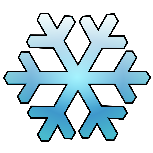 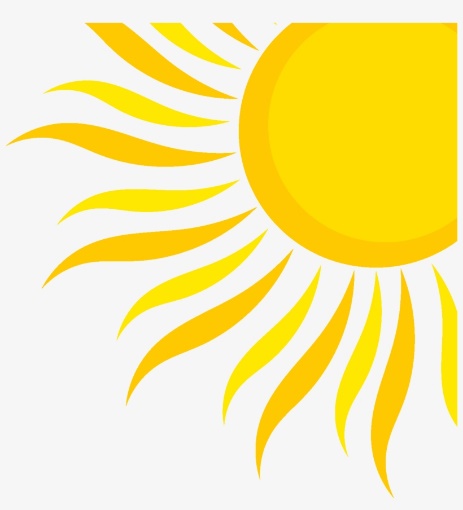 SUNDAY  27th JuneLaser Racing(Especially organised for all LASER sailors)Host Club:	     Sunshine Coast Radio Sailing ClubVenue: 	     Sportsmans Parade 
     Lake KawanaTime:			     8.30 am to 4.30 pmProvided:	     	     Lunch and WaterCost:			     $15 Entry payable on the day. 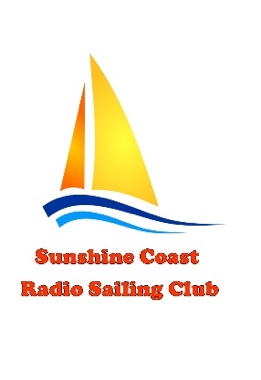 